ライオンズクラブ国際協会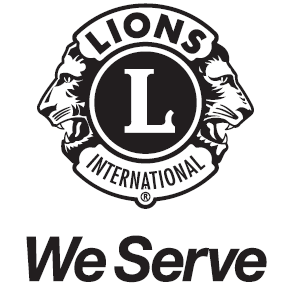 ３３３－Ｃ地区　キャビネット事務局　　　　　　　　　　　　　　　httpｓ://lionsclub333c.org/　　　　　　　　　　　　　　　　　　　　　　　　〒260-0026 千葉市中央区千葉港4-3 千葉県経営者会館 4F 　℡043-243-2528Ｇ発１８－０７８２０１８年１１月　７日各ライオンズクラブ会長・幹事　様ライオンズクラブ国際協会３３３－Ｃ地区地区ガバナー　Ｌ 木村 英俊地区LCIF委員長　Ｌ 飯塚 𠀋夫LCIFキャンペーン100について拝啓、益々ご清祥のこととお慶び申し上げます。さて、ラスベガス国際大会において、創設50周年を迎えたライオンズクラブ国際財団（ＬＣＩＦ）の世界的規模のキャンペーン「キャンペーン100：奉仕に力を。」が発表されました。世界において3億ドルの資金を獲得、日本においては「LCIF100（ワンハンドレッド）キャンペーン」として会員の一人一人が毎年100ﾄﾞﾙを3年間継続してLCIFに寄付することを目標に掲げています。キャンペーン100を通して、視力・青少年・災害援助・人道奉仕の分野に焦点をあてて奉仕のインパクトを高め、糖尿病と闘い、環境、食糧支援、子供のがんなどのグローバル重点分野を拡大します。以下、キャンペーン100の対象期間、目標金額、独自のアワードについてお知らせいたします。敬具対象期間と目標金額について通常の個人寄付のキャンペーン対象期間は2018.7-2021.6の３年間　目標は「一人当たり100ドルを3年間　」メジャーギフト…キャンペーン対象期間は2017.7-2021.6の４年間個人寄付＄25,000以上を誓約　「メジャーギフト誓約書」を提出前年度（17-18年度）の寄付金額も含めて2021年6月までに達成リードギフト…キャンペーン対象期間は2017.7-2021.6の４年間個人寄付＄100,000以上を誓約　「リードギフト誓約書」を提出前年度（17-18年度）の寄付金額も含めて2021年6月までに達成モデルクラブ…キャンペーン対象期間は2017.7-2021.6の４年間申請時の子会員除く会員一人当たり平均(PMA)＄750（モデルクラブ） ＄1500（200％モデルクラブ）＄2250（300％モデルクラブ）、＄3000（400％モデルクラブ）、＄3750（500％モデルクラブ）、＄4500（600％モデルクラブ）、＄5000以上（プレミアモデルクラブ）などの寄付「モデルクラブ申請書」を提出（申請は随時）前年度（17-18年度）の寄付金額も含めて2021年6月までの４年間に目標を達成✻対象期間中に会員数が変動しても目標金額は変わりません。例えば＄750を申請したモデルクラブの場合、申請時の会員数が子会員を除いて20名の場合は20名×750ﾄﾞﾙ＝＄15,000を2017年7月～2021年6月までの4年間に達成することが目標となります。（クラブ寄付だけでなくMJF、分割MJFなどの個人寄付も含めて＄15000を達成することが目標です）キャンペーン100独自のアワードについて〇個人寄付アワード　3年間の寄付総額が300ドル以上となると、総額に応じてアワードが授与されます。　詳細は添付の「キャンペーンでの表彰―個人への表彰」をご覧ください。　✻リードギフト、メジャーギフトには別途表彰があります。また、その卓越した善意を称える特別な機会もあります。〇モデルクラブアワード成果に応じて、感謝状・バナーパッチ・バナートッパーなどのアワードが授与されます。◎個人・クラブともに「MJF」「ライオンズ・サポート・プログラム」などの現行の表彰も行われます。以上、お知らせ申し上げます。≪添付書類≫キャンペーン100：ライオンズクラブ国際財団　奉仕に力をモデルクラブ申請書　キャンペーンでの表彰―個人への表彰✻添付書類は地区ホームページに掲載いたしますので、ご利用ください。また、「リードギフト誓約書」「メジャーギフト誓約書」はこのお知らせには添付しておりません。地区ホームページからダウンロードしてご利用ください。